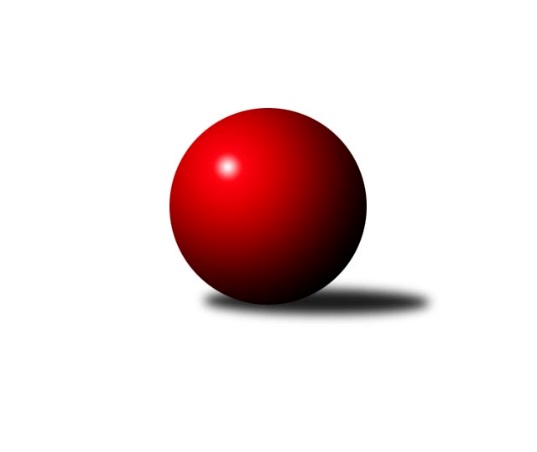 Č.20Ročník 2014/2015	26.5.2024 2. KLZ B 2014/2015Statistika 20. kolaTabulka družstev:		družstvo	záp	výh	rem	proh	skore	sety	průměr	body	plné	dorážka	chyby	1.	KK Slovan Rosice	16	14	0	2	99.0 : 29.0 	(239.0 : 145.0)	3211	28	2160	1051	29.6	2.	KK Mor.Slávia Brno	17	13	1	3	90.0 : 46.0 	(224.5 : 183.5)	3090	27	2122	968	38.2	3.	TJ Jiskra Nová Bystřice	15	10	1	4	69.0 : 51.0 	(192.5 : 167.5)	3118	21	2128	991	46.2	4.	HKK Olomouc	16	9	1	6	74.0 : 54.0 	(202.0 : 182.0)	3093	19	2104	989	40.4	5.	KK Vyškov	18	8	1	9	67.5 : 76.5 	(203.5 : 228.5)	3086	17	2117	969	40.6	6.	TJ Sokol Luhačovice	16	6	1	9	52.0 : 76.0 	(169.0 : 215.0)	2974	13	2070	904	51.3	7.	TJ Sokol Vracov	16	6	0	10	58.0 : 70.0 	(190.5 : 193.5)	3093	12	2115	979	42.5	8.	TJ Spartak Pelhřimov	15	4	1	10	45.0 : 75.0 	(170.5 : 189.5)	3038	9	2094	944	41.8	9.	TJ Jiskra Otrokovice	16	4	1	11	46.0 : 82.0 	(173.5 : 210.5)	3001	9	2079	922	59.4	10.	KK PSJ Jihlava	17	3	1	13	47.5 : 88.5 	(179.0 : 229.0)	2997	7	2070	928	52.8Tabulka doma:		družstvo	záp	výh	rem	proh	skore	sety	průměr	body	maximum	minimum	1.	KK Slovan Rosice	8	8	0	0	55.0 : 9.0 	(129.5 : 62.5)	3221	16	3288	3168	2.	KK Mor.Slávia Brno	9	8	0	1	54.0 : 18.0 	(126.0 : 90.0)	3290	16	3392	3110	3.	TJ Jiskra Nová Bystřice	8	6	1	1	42.0 : 22.0 	(112.0 : 80.0)	3052	13	3194	2895	4.	HKK Olomouc	8	6	0	2	44.0 : 20.0 	(116.0 : 76.0)	3177	12	3282	3046	5.	KK Vyškov	9	5	1	3	40.5 : 31.5 	(112.0 : 104.0)	3091	11	3178	3006	6.	TJ Sokol Luhačovice	8	5	0	3	36.0 : 28.0 	(97.5 : 94.5)	3095	10	3168	2992	7.	TJ Jiskra Otrokovice	8	4	0	4	31.0 : 33.0 	(90.0 : 102.0)	2858	8	3070	2707	8.	TJ Spartak Pelhřimov	7	3	1	3	31.0 : 25.0 	(94.5 : 73.5)	3078	7	3195	2862	9.	KK PSJ Jihlava	8	3	1	4	28.5 : 35.5 	(93.5 : 98.5)	3075	7	3166	3004	10.	TJ Sokol Vracov	8	3	0	5	28.5 : 35.5 	(97.5 : 94.5)	3118	6	3236	3026Tabulka venku:		družstvo	záp	výh	rem	proh	skore	sety	průměr	body	maximum	minimum	1.	KK Slovan Rosice	8	6	0	2	44.0 : 20.0 	(109.5 : 82.5)	3210	12	3257	3138	2.	KK Mor.Slávia Brno	8	5	1	2	36.0 : 28.0 	(98.5 : 93.5)	3065	11	3247	2909	3.	TJ Jiskra Nová Bystřice	7	4	0	3	27.0 : 29.0 	(80.5 : 87.5)	3128	8	3217	3059	4.	HKK Olomouc	8	3	1	4	30.0 : 34.0 	(86.0 : 106.0)	3082	7	3223	2917	5.	TJ Sokol Vracov	8	3	0	5	29.5 : 34.5 	(93.0 : 99.0)	3090	6	3151	2866	6.	KK Vyškov	9	3	0	6	27.0 : 45.0 	(91.5 : 124.5)	3085	6	3230	2973	7.	TJ Sokol Luhačovice	8	1	1	6	16.0 : 48.0 	(71.5 : 120.5)	2958	3	3192	2849	8.	TJ Spartak Pelhřimov	8	1	0	7	14.0 : 50.0 	(76.0 : 116.0)	3033	2	3181	2854	9.	TJ Jiskra Otrokovice	8	0	1	7	15.0 : 49.0 	(83.5 : 108.5)	3019	1	3100	2878	10.	KK PSJ Jihlava	9	0	0	9	19.0 : 53.0 	(85.5 : 130.5)	2989	0	3176	2725Tabulka podzimní části:		družstvo	záp	výh	rem	proh	skore	sety	průměr	body	doma	venku	1.	KK Mor.Slávia Brno	10	8	1	1	56.0 : 24.0 	(131.0 : 109.0)	3120	17 	5 	0 	1 	3 	1 	0	2.	KK Slovan Rosice	10	8	0	2	58.0 : 22.0 	(140.5 : 99.5)	3201	16 	5 	0 	0 	3 	0 	2	3.	TJ Jiskra Nová Bystřice	9	6	1	2	41.0 : 31.0 	(113.5 : 102.5)	3126	13 	3 	1 	0 	3 	0 	2	4.	HKK Olomouc	10	5	1	4	48.0 : 32.0 	(132.5 : 107.5)	3107	11 	4 	0 	1 	1 	1 	3	5.	KK Vyškov	10	5	1	4	41.0 : 39.0 	(117.0 : 123.0)	3083	11 	3 	1 	1 	2 	0 	3	6.	TJ Sokol Luhačovice	10	4	1	5	34.0 : 46.0 	(110.0 : 130.0)	2990	9 	3 	0 	2 	1 	1 	3	7.	TJ Sokol Vracov	10	3	0	7	33.5 : 46.5 	(116.5 : 123.5)	3069	6 	0 	0 	5 	3 	0 	2	8.	TJ Spartak Pelhřimov	9	2	1	6	24.0 : 48.0 	(96.5 : 119.5)	3019	5 	1 	1 	1 	1 	0 	5	9.	KK PSJ Jihlava	10	2	1	7	28.5 : 51.5 	(110.5 : 129.5)	2987	5 	2 	1 	2 	0 	0 	5	10.	TJ Jiskra Otrokovice	10	2	1	7	28.0 : 52.0 	(108.0 : 132.0)	2965	5 	2 	0 	4 	0 	1 	3Tabulka jarní části:		družstvo	záp	výh	rem	proh	skore	sety	průměr	body	doma	venku	1.	KK Slovan Rosice	6	6	0	0	41.0 : 7.0 	(98.5 : 45.5)	3230	12 	3 	0 	0 	3 	0 	0 	2.	KK Mor.Slávia Brno	7	5	0	2	34.0 : 22.0 	(93.5 : 74.5)	3108	10 	3 	0 	0 	2 	0 	2 	3.	TJ Jiskra Nová Bystřice	6	4	0	2	28.0 : 20.0 	(79.0 : 65.0)	3080	8 	3 	0 	1 	1 	0 	1 	4.	HKK Olomouc	6	4	0	2	26.0 : 22.0 	(69.5 : 74.5)	3092	8 	2 	0 	1 	2 	0 	1 	5.	TJ Sokol Vracov	6	3	0	3	24.5 : 23.5 	(74.0 : 70.0)	3140	6 	3 	0 	0 	0 	0 	3 	6.	KK Vyškov	8	3	0	5	26.5 : 37.5 	(86.5 : 105.5)	3093	6 	2 	0 	2 	1 	0 	3 	7.	TJ Spartak Pelhřimov	6	2	0	4	21.0 : 27.0 	(74.0 : 70.0)	3096	4 	2 	0 	2 	0 	0 	2 	8.	TJ Jiskra Otrokovice	6	2	0	4	18.0 : 30.0 	(65.5 : 78.5)	3029	4 	2 	0 	0 	0 	0 	4 	9.	TJ Sokol Luhačovice	6	2	0	4	18.0 : 30.0 	(59.0 : 85.0)	2982	4 	2 	0 	1 	0 	0 	3 	10.	KK PSJ Jihlava	7	1	0	6	19.0 : 37.0 	(68.5 : 99.5)	3026	2 	1 	0 	2 	0 	0 	4 Zisk bodů pro družstvo:		jméno hráče	družstvo	body	zápasy	v %	dílčí body	sety	v %	1.	Jana Vejmolová 	KK Vyškov 	14.5	/	16	(91%)	44	/	64	(69%)	2.	Martina Ančincová 	TJ Jiskra Otrokovice 	14	/	16	(88%)	50	/	64	(78%)	3.	Naděžda Dobešová 	KK Slovan Rosice 	13	/	13	(100%)	46	/	52	(88%)	4.	Michaela Slavětínská 	KK Mor.Slávia Brno 	13	/	17	(76%)	41	/	68	(60%)	5.	Magda Winterová 	KK Slovan Rosice 	12	/	15	(80%)	38	/	60	(63%)	6.	Hana Beranová 	TJ Sokol Vracov 	12	/	16	(75%)	39	/	64	(61%)	7.	Romana Sedlářová 	KK Mor.Slávia Brno 	12	/	17	(71%)	46.5	/	68	(68%)	8.	Gabriela Filakovská 	TJ Jiskra Nová Bystřice 	11	/	12	(92%)	34	/	48	(71%)	9.	Silvie Vaňková 	HKK Olomouc 	11	/	14	(79%)	41	/	56	(73%)	10.	Marie Chmelíková 	HKK Olomouc 	11	/	14	(79%)	34.5	/	56	(62%)	11.	Jitka Žáčková 	KK Mor.Slávia Brno 	11	/	16	(69%)	35	/	64	(55%)	12.	Markéta Ptáčková 	TJ Sokol Vracov 	10.5	/	15	(70%)	37	/	60	(62%)	13.	Andrea Černochová 	TJ Sokol Luhačovice 	10	/	14	(71%)	33	/	56	(59%)	14.	Radka Budošová 	TJ Jiskra Nová Bystřice 	10	/	15	(67%)	40.5	/	60	(68%)	15.	Iva Molová 	TJ Jiskra Nová Bystřice 	10	/	15	(67%)	36.5	/	60	(61%)	16.	Lenka Kričinská 	KK Mor.Slávia Brno 	10	/	15	(67%)	28	/	60	(47%)	17.	Iva Rosendorfová 	KK Slovan Rosice 	9	/	12	(75%)	30	/	48	(63%)	18.	Monika Rusňáková 	KK Mor.Slávia Brno 	9	/	13	(69%)	32	/	52	(62%)	19.	Andrea Axmanová 	KK Slovan Rosice 	9	/	13	(69%)	30.5	/	52	(59%)	20.	Veronika Baudyšová 	TJ Jiskra Nová Bystřice 	9	/	14	(64%)	34.5	/	56	(62%)	21.	Zuzana Štěrbová 	KK Vyškov 	9	/	14	(64%)	31.5	/	56	(56%)	22.	Jaroslava Havranová 	HKK Olomouc 	9	/	16	(56%)	35	/	64	(55%)	23.	Mariana Kreuzingerová 	TJ Sokol Vracov 	8.5	/	14	(61%)	34.5	/	56	(62%)	24.	Lenka Wognitschová 	KK Vyškov 	8.5	/	16	(53%)	29.5	/	64	(46%)	25.	Eva Putnová 	KK Slovan Rosice 	8	/	14	(57%)	27.5	/	56	(49%)	26.	Michaela Zajacová 	TJ Sokol Vracov 	8	/	15	(53%)	34	/	60	(57%)	27.	Eva Rosendorfská 	KK PSJ Jihlava 	8	/	15	(53%)	31.5	/	60	(53%)	28.	Šárka Vacková 	KK PSJ Jihlava 	8	/	15	(53%)	28.5	/	60	(48%)	29.	Monika Hubíková 	TJ Sokol Luhačovice 	8	/	15	(53%)	28.5	/	60	(48%)	30.	Monika Anderová 	KK Vyškov 	7.5	/	17	(44%)	33	/	68	(49%)	31.	Šárka Palková 	KK Slovan Rosice 	7	/	10	(70%)	21	/	40	(53%)	32.	Kateřina Bajerová 	HKK Olomouc 	7	/	12	(58%)	19	/	48	(40%)	33.	Hana Konečná 	TJ Sokol Luhačovice 	7	/	13	(54%)	29.5	/	52	(57%)	34.	Lenka Habrová 	KK PSJ Jihlava 	7	/	13	(54%)	28.5	/	52	(55%)	35.	Zuzana Ančincová 	TJ Jiskra Otrokovice 	7	/	14	(50%)	27.5	/	56	(49%)	36.	Ludmila Pančochová 	TJ Sokol Luhačovice 	7	/	16	(44%)	28.5	/	64	(45%)	37.	Simona Černušková 	TJ Spartak Pelhřimov 	6	/	10	(60%)	22	/	40	(55%)	38.	Eva Dušek 	KK PSJ Jihlava 	6	/	10	(60%)	21	/	40	(53%)	39.	Lucie Vrecková 	TJ Jiskra Nová Bystřice 	6	/	15	(40%)	28.5	/	60	(48%)	40.	Jana Bednaříková 	TJ Jiskra Otrokovice 	6	/	16	(38%)	31	/	64	(48%)	41.	Pavlína Březinová 	KK Mor.Slávia Brno 	6	/	17	(35%)	27.5	/	68	(40%)	42.	Lucie Vaverková 	KK Slovan Rosice 	5	/	6	(83%)	18	/	24	(75%)	43.	Hana Veselá 	KK Slovan Rosice 	5	/	8	(63%)	18	/	32	(56%)	44.	Hana Malíšková 	HKK Olomouc 	5	/	12	(42%)	18.5	/	48	(39%)	45.	Štěpánka Vytisková 	TJ Spartak Pelhřimov 	5	/	13	(38%)	25	/	52	(48%)	46.	Pavla Fialová 	KK Vyškov 	5	/	13	(38%)	24	/	52	(46%)	47.	Andrea Tatoušková 	HKK Olomouc 	5	/	14	(36%)	26.5	/	56	(47%)	48.	Monika Tilšerová 	KK Vyškov 	5	/	16	(31%)	28	/	64	(44%)	49.	Barbora Divílková ml. ml.	TJ Jiskra Otrokovice 	4	/	8	(50%)	16	/	32	(50%)	50.	Kristýna Dúšková 	KK PSJ Jihlava 	4	/	10	(40%)	21	/	40	(53%)	51.	Jozefina Vytisková 	TJ Spartak Pelhřimov 	4	/	10	(40%)	17	/	40	(43%)	52.	Aneta Kusiová 	TJ Spartak Pelhřimov 	4	/	12	(33%)	21	/	48	(44%)	53.	Simona Matulová 	KK PSJ Jihlava 	4	/	12	(33%)	19.5	/	48	(41%)	54.	Ludmila Landkamerová 	TJ Spartak Pelhřimov 	4	/	13	(31%)	22	/	52	(42%)	55.	Hana Krajíčková 	TJ Sokol Luhačovice 	4	/	14	(29%)	25.5	/	56	(46%)	56.	Hana Kropáčová 	HKK Olomouc 	3	/	4	(75%)	12.5	/	16	(78%)	57.	Miroslava Matějková 	TJ Spartak Pelhřimov 	3	/	4	(75%)	10	/	16	(63%)	58.	Veronika Presová 	TJ Sokol Vracov 	3	/	9	(33%)	18	/	36	(50%)	59.	Františka Petříková 	TJ Jiskra Otrokovice 	3	/	9	(33%)	15.5	/	36	(43%)	60.	Petra Skotáková 	TJ Spartak Pelhřimov 	3	/	13	(23%)	18	/	52	(35%)	61.	Monika Niklová 	TJ Sokol Vracov 	3	/	14	(21%)	16	/	56	(29%)	62.	Jana Mikulcová 	TJ Sokol Luhačovice 	2	/	5	(40%)	7.5	/	20	(38%)	63.	Zdena Vytisková 	TJ Spartak Pelhřimov 	2	/	6	(33%)	8.5	/	24	(35%)	64.	Lucie Trávníčková 	KK Vyškov 	2	/	7	(29%)	10	/	28	(36%)	65.	Zdenka Svobodová 	TJ Sokol Luhačovice 	2	/	7	(29%)	9.5	/	28	(34%)	66.	Hana Jonášková 	TJ Jiskra Otrokovice 	2	/	16	(13%)	20.5	/	64	(32%)	67.	Jana Vránková 	KK Mor.Slávia Brno 	1	/	1	(100%)	4	/	4	(100%)	68.	Anna Kalasová 	KK Mor.Slávia Brno 	1	/	1	(100%)	3	/	4	(75%)	69.	Lea Olšáková 	KK Mor.Slávia Brno 	1	/	2	(50%)	3	/	8	(38%)	70.	Denisa Hamplová 	HKK Olomouc 	1	/	7	(14%)	10	/	28	(36%)	71.	Kristýna Kuchynková 	TJ Sokol Vracov 	1	/	7	(14%)	7	/	28	(25%)	72.	Dana Fišerová 	KK PSJ Jihlava 	1	/	10	(10%)	12	/	40	(30%)	73.	Veronika Pýchová 	TJ Jiskra Nová Bystřice 	1	/	14	(7%)	14	/	56	(25%)	74.	Veronika Brychtová 	KK PSJ Jihlava 	0.5	/	8	(6%)	9	/	32	(28%)	75.	Denisa Martináková 	TJ Sokol Vracov 	0	/	1	(0%)	2	/	4	(50%)	76.	Tereza Divílková 	TJ Jiskra Otrokovice 	0	/	1	(0%)	1	/	4	(25%)	77.	Renata Svobodová 	KK Slovan Rosice 	0	/	1	(0%)	1	/	4	(25%)	78.	Renata Vránková 	TJ Jiskra Nová Bystřice 	0	/	1	(0%)	1	/	4	(25%)	79.	Jitka Bětíková 	TJ Jiskra Otrokovice 	0	/	1	(0%)	1	/	4	(25%)	80.	Terézia Magdolenová 	KK Vyškov 	0	/	1	(0%)	1	/	4	(25%)	81.	Lucie Polešovská 	TJ Sokol Vracov 	0	/	1	(0%)	0	/	4	(0%)	82.	Michaela Běhounová 	TJ Jiskra Nová Bystřice 	0	/	1	(0%)	0	/	4	(0%)	83.	Eva Doubková 	KK PSJ Jihlava 	0	/	1	(0%)	0	/	4	(0%)	84.	Kateřina Carnová 	TJ Spartak Pelhřimov 	0	/	2	(0%)	2	/	8	(25%)	85.	Radka Šindelářová 	KK Mor.Slávia Brno 	0	/	3	(0%)	4.5	/	12	(38%)	86.	Irena Partlová 	KK PSJ Jihlava 	0	/	3	(0%)	3	/	12	(25%)	87.	Natálie Polanská 	TJ Sokol Vracov 	0	/	3	(0%)	2	/	12	(17%)	88.	Helena Konečná 	TJ Sokol Luhačovice 	0	/	8	(0%)	5	/	32	(16%)	89.	Renata Mikulcová st.	TJ Jiskra Otrokovice 	0	/	15	(0%)	11	/	60	(18%)Průměry na kuželnách:		kuželna	průměr	plné	dorážka	chyby	výkon na hráče	1.	KK MS Brno, 1-4	3224	2180	1044	33.9	(537.5)	2.	TJ Sokol Vracov, 1-6	3132	2136	995	38.3	(522.1)	3.	HKK Olomouc, 1-8	3123	2146	977	45.9	(520.6)	4.	KK Slovan Rosice, 1-4	3120	2130	989	42.1	(520.1)	5.	TJ Sokol Luhačovice, 1-4	3095	2114	981	42.4	(516.0)	6.	KK PSJ Jihlava, 1-4	3091	2133	957	52.1	(515.3)	7.	KK Vyškov, 1-4	3077	2116	961	45.3	(513.0)	8.	Pelhřimov, 1-4	3071	2091	980	39.7	(512.0)	9.	TJ Jiskra Nová Bystřice, 1-4	3020	2075	945	48.5	(503.4)	10.	KC Zlín, 1-4	2883	2004	878	59.9	(480.5)Nejlepší výkony na kuželnách:KK MS Brno, 1-4KK Mor.Slávia Brno	3392	18. kolo	Romana Sedlářová 	KK Mor.Slávia Brno	614	14. koloKK Mor.Slávia Brno	3367	16. kolo	Romana Sedlářová 	KK Mor.Slávia Brno	614	11. koloKK Mor.Slávia Brno	3347	14. kolo	Romana Sedlářová 	KK Mor.Slávia Brno	608	18. koloKK Mor.Slávia Brno	3337	11. kolo	Romana Sedlářová 	KK Mor.Slávia Brno	595	9. koloKK Mor.Slávia Brno	3295	12. kolo	Michaela Slavětínská 	KK Mor.Slávia Brno	588	2. koloKK Mor.Slávia Brno	3289	2. kolo	Michaela Slavětínská 	KK Mor.Slávia Brno	584	18. koloKK Mor.Slávia Brno	3272	4. kolo	Romana Sedlářová 	KK Mor.Slávia Brno	582	16. koloKK Slovan Rosice	3234	2. kolo	Jitka Žáčková 	KK Mor.Slávia Brno	578	11. koloKK Vyškov	3230	9. kolo	Jitka Žáčková 	KK Mor.Slávia Brno	578	2. koloHKK Olomouc	3223	11. kolo	Romana Sedlářová 	KK Mor.Slávia Brno	577	4. koloTJ Sokol Vracov, 1-6TJ Sokol Vracov	3236	16. kolo	Naděžda Dobešová 	KK Slovan Rosice	608	12. koloKK Slovan Rosice	3234	12. kolo	Markéta Ptáčková 	TJ Sokol Vracov	584	16. koloTJ Jiskra Nová Bystřice	3211	11. kolo	Andrea Černochová 	TJ Sokol Luhačovice	579	4. koloTJ Sokol Luhačovice	3192	4. kolo	Andrea Axmanová 	KK Slovan Rosice	571	12. koloTJ Spartak Pelhřimov	3181	2. kolo	Jozefina Vytisková 	TJ Spartak Pelhřimov	565	2. koloKK Mor.Slávia Brno	3161	7. kolo	Mariana Kreuzingerová 	TJ Sokol Vracov	564	16. koloTJ Sokol Vracov	3143	4. kolo	Zdenka Svobodová 	TJ Sokol Luhačovice	563	4. koloTJ Sokol Vracov	3128	19. kolo	Veronika Baudyšová 	TJ Jiskra Nová Bystřice	562	11. koloKK Vyškov	3119	19. kolo	Denisa Martináková 	TJ Sokol Vracov	562	4. koloTJ Sokol Vracov	3118	2. kolo	Romana Sedlářová 	KK Mor.Slávia Brno	562	7. koloHKK Olomouc, 1-8HKK Olomouc	3282	6. kolo	Silvie Vaňková 	HKK Olomouc	576	10. koloHKK Olomouc	3282	1. kolo	Martina Ančincová 	TJ Jiskra Otrokovice	573	20. koloKK Slovan Rosice	3257	16. kolo	Marie Chmelíková 	HKK Olomouc	572	1. koloHKK Olomouc	3237	10. kolo	Naděžda Dobešová 	KK Slovan Rosice	569	16. koloHKK Olomouc	3180	20. kolo	Šárka Palková 	KK Slovan Rosice	569	16. koloHKK Olomouc	3175	16. kolo	Monika Anderová 	KK Vyškov	563	1. koloHKK Olomouc	3151	18. kolo	Kateřina Bajerová 	HKK Olomouc	562	20. koloTJ Jiskra Nová Bystřice	3116	4. kolo	Marie Chmelíková 	HKK Olomouc	562	6. koloTJ Sokol Vracov	3100	10. kolo	Silvie Vaňková 	HKK Olomouc	559	1. koloTJ Jiskra Otrokovice	3089	20. kolo	Silvie Vaňková 	HKK Olomouc	558	6. koloKK Slovan Rosice, 1-4KK Slovan Rosice	3288	17. kolo	Naděžda Dobešová 	KK Slovan Rosice	590	17. koloKK Slovan Rosice	3285	8. kolo	Naděžda Dobešová 	KK Slovan Rosice	582	5. koloKK Slovan Rosice	3226	13. kolo	Hana Veselá 	KK Slovan Rosice	576	5. koloKK Slovan Rosice	3216	3. kolo	Naděžda Dobešová 	KK Slovan Rosice	572	13. koloKK Slovan Rosice	3202	5. kolo	Naděžda Dobešová 	KK Slovan Rosice	572	8. koloKK Slovan Rosice	3200	10. kolo	Iva Rosendorfová 	KK Slovan Rosice	570	17. koloKK Slovan Rosice	3179	1. kolo	Šárka Palková 	KK Slovan Rosice	570	10. koloKK Slovan Rosice	3168	20. kolo	Hana Veselá 	KK Slovan Rosice	568	8. koloTJ Sokol Vracov	3133	1. kolo	Lucie Vaverková 	KK Slovan Rosice	568	3. koloHKK Olomouc	3124	5. kolo	Lucie Vaverková 	KK Slovan Rosice	564	17. koloTJ Sokol Luhačovice, 1-4TJ Jiskra Nová Bystřice	3217	9. kolo	Radka Budošová 	TJ Jiskra Nová Bystřice	578	9. koloTJ Sokol Luhačovice	3168	17. kolo	Jaroslava Havranová 	HKK Olomouc	576	19. koloTJ Sokol Luhačovice	3145	15. kolo	Monika Hubíková 	TJ Sokol Luhačovice	574	3. koloTJ Sokol Luhačovice	3144	12. kolo	Gabriela Filakovská 	TJ Jiskra Nová Bystřice	566	9. koloTJ Sokol Luhačovice	3120	3. kolo	Veronika Baudyšová 	TJ Jiskra Nová Bystřice	555	9. koloTJ Sokol Luhačovice	3114	11. kolo	Hana Beranová 	TJ Sokol Vracov	555	15. koloTJ Sokol Vracov	3112	15. kolo	Ludmila Pančochová 	TJ Sokol Luhačovice	554	15. koloKK Mor.Slávia Brno	3100	5. kolo	Andrea Černochová 	TJ Sokol Luhačovice	553	9. koloTJ Jiskra Otrokovice	3100	3. kolo	Andrea Černochová 	TJ Sokol Luhačovice	551	17. koloHKK Olomouc	3098	19. kolo	Hana Konečná 	TJ Sokol Luhačovice	549	12. koloKK PSJ Jihlava, 1-4KK Mor.Slávia Brno	3247	15. kolo	Martina Ančincová 	TJ Jiskra Otrokovice	599	13. koloKK Slovan Rosice	3230	9. kolo	Iva Molová 	TJ Jiskra Nová Bystřice	595	19. koloKK PSJ Jihlava	3166	7. kolo	Mariana Kreuzingerová 	TJ Sokol Vracov	579	3. koloTJ Jiskra Nová Bystřice	3140	19. kolo	Michaela Zajacová 	TJ Sokol Vracov	574	3. koloKK PSJ Jihlava	3115	5. kolo	Simona Matulová 	KK PSJ Jihlava	572	13. koloKK PSJ Jihlava	3108	15. kolo	Pavlína Březinová 	KK Mor.Slávia Brno	571	15. koloTJ Sokol Vracov	3106	3. kolo	Iva Rosendorfová 	KK Slovan Rosice	570	9. koloKK PSJ Jihlava	3091	19. kolo	Jitka Žáčková 	KK Mor.Slávia Brno	568	15. koloHKK Olomouc	3084	7. kolo	Monika Rusňáková 	KK Mor.Slávia Brno	564	15. koloKK PSJ Jihlava	3066	13. kolo	Šárka Vacková 	KK PSJ Jihlava	562	5. koloKK Vyškov, 1-4KK Slovan Rosice	3239	14. kolo	Naděžda Dobešová 	KK Slovan Rosice	592	14. koloKK Vyškov	3178	18. kolo	Jitka Žáčková 	KK Mor.Slávia Brno	572	20. koloKK Vyškov	3134	6. kolo	Martina Ančincová 	TJ Jiskra Otrokovice	556	18. koloTJ Sokol Vracov	3116	8. kolo	Jana Vejmolová 	KK Vyškov	552	18. koloKK Vyškov	3109	16. kolo	Monika Anderová 	KK Vyškov	551	8. koloKK Vyškov	3096	14. kolo	Hana Beranová 	TJ Sokol Vracov	550	8. koloKK Mor.Slávia Brno	3095	20. kolo	Jana Vejmolová 	KK Vyškov	549	14. koloKK Vyškov	3095	4. kolo	Zuzana Štěrbová 	KK Vyškov	548	18. koloHKK Olomouc	3089	12. kolo	Jana Vejmolová 	KK Vyškov	548	16. koloKK Vyškov	3070	12. kolo	Jana Vejmolová 	KK Vyškov	546	6. koloPelhřimov, 1-4KK Slovan Rosice	3197	19. kolo	Silvie Vaňková 	HKK Olomouc	609	17. koloTJ Spartak Pelhřimov	3195	13. kolo	Markéta Ptáčková 	TJ Sokol Vracov	577	13. koloHKK Olomouc	3184	17. kolo	Andrea Axmanová 	KK Slovan Rosice	565	19. koloTJ Spartak Pelhřimov	3163	17. kolo	Jozefina Vytisková 	TJ Spartak Pelhřimov	564	19. koloTJ Sokol Vracov	3138	13. kolo	Aneta Kusiová 	TJ Spartak Pelhřimov	562	17. koloTJ Spartak Pelhřimov	3111	19. kolo	Miroslava Matějková 	TJ Spartak Pelhřimov	560	13. koloTJ Spartak Pelhřimov	3089	10. kolo	Lucie Vaverková 	KK Slovan Rosice	558	19. koloKK Mor.Slávia Brno	3060	3. kolo	Štěpánka Vytisková 	TJ Spartak Pelhřimov	556	13. koloTJ Spartak Pelhřimov	3050	3. kolo	Naděžda Dobešová 	KK Slovan Rosice	556	19. koloKK PSJ Jihlava	2934	10. kolo	Petra Skotáková 	TJ Spartak Pelhřimov	553	19. koloTJ Jiskra Nová Bystřice, 1-4TJ Jiskra Nová Bystřice	3194	6. kolo	Lucie Vrecková 	TJ Jiskra Nová Bystřice	577	6. koloKK Slovan Rosice	3153	6. kolo	Iva Molová 	TJ Jiskra Nová Bystřice	577	15. koloTJ Jiskra Nová Bystřice	3138	20. kolo	Lucie Vrecková 	TJ Jiskra Nová Bystřice	570	20. koloTJ Jiskra Nová Bystřice	3088	18. kolo	Iva Molová 	TJ Jiskra Nová Bystřice	566	18. koloTJ Jiskra Nová Bystřice	3071	1. kolo	Radka Budošová 	TJ Jiskra Nová Bystřice	561	20. koloKK Vyškov	3069	13. kolo	Jana Vejmolová 	KK Vyškov	557	13. koloTJ Jiskra Nová Bystřice	3045	15. kolo	Gabriela Filakovská 	TJ Jiskra Nová Bystřice	552	6. koloKK Mor.Slávia Brno	3028	1. kolo	Iva Molová 	TJ Jiskra Nová Bystřice	548	1. koloTJ Jiskra Nová Bystřice	3012	10. kolo	Radka Budošová 	TJ Jiskra Nová Bystřice	547	6. koloTJ Jiskra Nová Bystřice	2973	8. kolo	Silvie Vaňková 	HKK Olomouc	544	15. koloKC Zlín, 1-4KK Slovan Rosice	3138	11. kolo	Martina Ančincová 	TJ Jiskra Otrokovice	568	11. koloTJ Jiskra Otrokovice	3070	14. kolo	Eva Putnová 	KK Slovan Rosice	564	11. koloKK Vyškov	2973	7. kolo	Michaela Zajacová 	TJ Sokol Vracov	558	5. koloTJ Jiskra Otrokovice	2948	17. kolo	Hana Veselá 	KK Slovan Rosice	552	11. koloHKK Olomouc	2940	9. kolo	Martina Ančincová 	TJ Jiskra Otrokovice	546	12. koloKK Mor.Slávia Brno	2909	17. kolo	Martina Ančincová 	TJ Jiskra Otrokovice	532	9. koloTJ Jiskra Otrokovice	2900	12. kolo	Silvie Vaňková 	HKK Olomouc	529	9. koloTJ Jiskra Otrokovice	2881	11. kolo	Zuzana Ančincová 	TJ Jiskra Otrokovice	529	14. koloTJ Sokol Vracov	2866	5. kolo	Michaela Slavětínská 	KK Mor.Slávia Brno	529	17. koloTJ Sokol Luhačovice	2863	14. kolo	Hana Jonášková 	TJ Jiskra Otrokovice	528	14. koloČetnost výsledků:	8.0 : 0.0	7x	7.0 : 1.0	14x	6.5 : 1.5	1x	6.0 : 2.0	14x	5.0 : 3.0	14x	4.5 : 3.5	1x	4.0 : 4.0	4x	3.0 : 5.0	7x	2.5 : 5.5	1x	2.0 : 6.0	14x	1.0 : 7.0	4x